Ромашева Светлана Вадимовна,                                                                                    Трубилова Ирина Витальевна,                                                                                            учителя русского языка и литературы                                                                                  МБОУ «Лицей №2» г. Братск                                                                                               Иркутской обл. Обучение написанию интервью для формирования информационно-коммуникативных компетенций в рамках реализации технологии свободного проектированияАннотация. Статья посвящена описанию интервью как метода обучения говорению учащихся старших классов. Данная тема стала для нас актуальной после реализации в лицее события «Территория свободного проектирования». Появилась необходимость уже у пятиклассников формировать информационно-коммуникативные компетенции. Из опыта работы педагогов кафедры филологии МБОУ «Лицей №2» г. Братска показано, как с помощью интерактивного метода интервью можно организовать одну из форм ролевой игры. Предлагаются методические рекомендации по организации урока в формате интервью, на котором важной коммуникацией является диалоговое общение. Ключевые слова: интерактивный метод обучения, технология свободного проектирования, интервью, диалогическая речь, говорение, игровой метод, ролевая игра.Команда АНОО «Сетевого института ПрЭСТО г. Перми при поддержке Фонда президентских грантов предлагала к распространению наработанную в опыте концепцию и технологию, считая её важнейшим ресурсом развития современного образования.  Это внедрение технологии построения пространства свободного детского проектирования в образовательной системе, когда создаются условия для развития субъектности ребенка, поддержки его личного движения и развития. В лицее №2» г. Братска разработана собственная модель проектного пространства для обучающихся в 5-ых классах, направленная на стимулирование детских проектов и замыслов в зоне ближайшего развития. Педагоги-тьюторы, воодушевившись идеями команды ПрЭСТО, под руководством В.Ю.Кирюхина, кандидата наук, успешно организовали проектное событие «Т-ИГРА», на котором одарённые школьники смогли проявить гражданскую самостоятельность, инициативность, умение разрабатывать и воплощать собственные идеи, став лидерами, опираясь на себя и своё окружение.  Пятиклассники без вмешательства взрослых стали авторами своих игровых проектов, а во время их реализации продуктивно сотрудничали с педагогами. 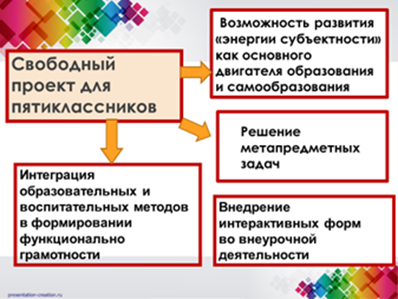 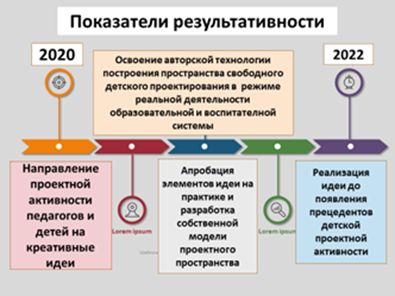 Проведённое в лицее событие имело продолжение: учителя русского языка разработали и провели занятия и уроки по темам: «Как сделать правильную (эффективную) рекламу», «Обучение написанию интервью», «Статья в газету», «Написание отзыва о событии в лицее», «Учимся писать репортаж». Это стало потребностью, потому что публицистические жанры хотя и опираются на реальные факты, вызывают затруднения у обучающихся. Как написать о событии, осмыслить его и выразить свои мысли, проведя анализ-синтез. Учителя русского языка пытаются через урочную и внеурочную деятельность сформировать первичные навыки уже у пятиклассников. Так проектное событие поставило перед педагогами задачи формирования у детей практических, в частности речевых навыков и навыков делового письма, поэтому в 2021-2022 учебном году перед реализацией «Т-ИГРЫ» пройдут уроки и занятия, а учителя русского языка и литературы изучают методы формирования информационно-коммуникативных компетенций и обобщают практический опыт овладения художественно публицистическими жанрами обучающимися.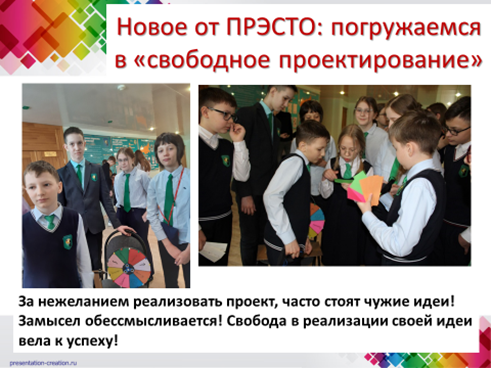                     Интервью как метод обучения говорению обучающихся лицеяОбщеизвестно, что говорение относится к продуктивным видам речевой деятельности. Профессор Р. К. Миньяр-Белоручев различает три разновидности говорения: неварьируемое, варьируемое, свободное. Под неварьируемым говорением понимается воспроизведение готовых фраз, варьируемое говорение подразумевает комбинирование клишированных оборотов, свободное говорение предполагает самостоятельную продукцию речевых произведений [1].Иноязычное говорение представляет собой гораздо более сложное интегрированное умение, в основе которого лежат лексико - грамматические, произносительные и ритмико-интонационные навыки. Посредством говорения и аудирования осуществляется устно-речевое общение [2].Говорение как речевой продукт (некоторое высказывание разной степени развернутости) характеризуется структурностью, логичностью, информативностью, выразительностью, продуктивностью [3]. Формирование умения продуцировать собственную устную речь в монологической и диалогической формах (т. е. свободное говорение) в современной методической науке постулируется как главная цель обучения языку и выражается через понятие коммуникативной компетентности, имеющей, как известно, довольно сложную многокомпонентную структуру.Достижению обозначенной цели наилучшим образом способствуют так называемые интерактивные методы обучения, набирающие все большую популярность благодаря многообразию форм, эффективности и очевидной результативности. Интерактивное обучение (от английских слов inter «взаимный» и act «действовать») - это специальным образом организованное диалоговое общение, позволяющее, по мнению Н. А. Суворовой, решать целый ряд задач: оно развивает коммуникативные умения и навыки, помогает устанавливать эмоциональный контакт между учащимися, приучает работать в команде и прислушиваться к чужому мнению [3].Интерактивными являются и такие сложные мероприятия, как конференции, дискуссии, ролевые игры, дебаты. Исследование авторов сконцентрировано на интервью как методе обучения говорению учащихся старших классов лицея. Урок-интервью - это достаточно сложная форма организации учебного процесса, позволяющая реализовать коммуникативный подход к обучению иностранному языку. Однако это как раз та форма, которая дает возможность приблизить процесс обучения к условиям реального общения.Интервью относится к группе интерактивных внеаудиторных форм обучения, и более конкретно - к социальным проектам (это может быть участие в соревнованиях, просмотрах и обсуждениях фильмов и спектаклей, посещение выставок). Интервью обеспечивает высокую мотивацию обучающихся, способствует упрочению их знаний, развитию индивидуальности, коммуникабельности, толерантности.Поскольку интервью - это форма диалогового речевого взаимодействия, естественно заключить, что ему свойственны характеристики диалогической речи: ситуативность (привязанность к определенной ситуации), реактивность (преимущественное использование готовых фраз, реплик-реакций и ситуационных клише), недосказанность, постоянная обращенность к партнеру, преобладающее выражение согласия для поддержки разговора, значительная роль интонации, эллиптичность, использование речевых клише, общий разговорный стиль, использование невербальных средств общения (мимики, жестов) [2].Таки е проблемы можно ре шить путем обучения диалогической речи тремя способами: с использованием диалога-образца, на основе пошагового составления диалога и посредством создания ситуаций общения. Логично заключить, что интервью на старшей ступени обучения в идеальном случае должно строиться по третьему типу. При этом предполагается «овладение навыками и умениями, нужными для реализации ситуации общения в соответствии с коммуникативными задачами обучающихся, с учетом конкретных условий общения, а также с опорой на разные типы межличностного и   межролевого взаимодействия обучающихся» [4].Как упражнение, развивающее коммуникативные навыки и умения, интервью может иметь следующие разновидности:1) интервью с заранее подготовленным списком вопросов. Обычно интервьюирующий по ходу интервью записывает ответы на заданные им вопросы;2) интервью, сосредоточенное на одной теме (или на одном из ее аспектов), проблеме или ситуации. Интервью берется у нескольких лиц, каждый из которых высказывает свою точку зрения, отношение или оценку. Между интервьюируемыми могут быть распределены роли;3)  расширенное интервью, затрагивающее целый круг вопросов с целью получить как можно» [5].Выбор вида интервью обусловлен конкретными целями, которые ставит учитель, ориентируясь прежде всего на реальные возможности учащихся, на уровень владения ими языком и на особенности изучаемой темыПо содержанию принято выделять документальные интервью и интервью мнений. Цель документальных интервью - изучение событий прошлого, уточнение фактов. Интервью мнений имеет целью узнать мнение респондента (интервьюируемого лица) по конкретному вопросу, т. е. выявить его суждения, взгляды, оценки и пр. В ситуации в классе, видимо, целесообразнее провести интервью мнений, которое позволит ученикам выразить свою точку зрения на заявленную проблему и в то же время узнать, что об этой же проблеме думают их товарищи.Интервью, организуемое в учебных целях, можно считать, как было указано выше, вариантом ролевой игры. С данным интерактивным методом интервью объединяют следующие структурные компоненты, выделяемые, к примеру: роли, взятые на себя обучающимися (интервьюер и интервьюируемый), игровые действия как средство реализации этих ролей, игровое употребление предметов, реальные отношения между играющими, наличие сюжета [5].Интервью может проводится в следующей форме: один из учащихся готовится по заданной теме (например, он выступает в роли знаменитости или приглашенного эксперта). Остальные составляют вопросы (играя роль журналистов на пресс-конференции). Подготовка к интервью - прекрасная возможность отработать разные типы вопросов (специальных, общих, альтернативных, разделительных), потренироваться в применении переспросов (как известно, являющихся при реальном общении сигналами того, что вас слушают, и помогающих поддерживать беседу), научиться использовать речевые клише, продемонстрировать владение грамматикой и лексикой. По всем своим параметрам урок-интервью - это интенсивная языковая практика, дающая возможность изучать язык осмысленно.     Таким образом, со гласно результатам проведённого исследования, урок в формате интервью соответствует всем принципам коммуникативно ориентированного обучения иностранным языкам, о которых пишет Р. П. Мильруд: ситуативность, коллективное взаимодействие, жизненная ориентация обучения, соответствие заданий речемыслительной деятельности, вовлечение в речемыслительную деятельность, личностно-ориентированная самостоятельная работа. Считаем, что наиболее важными приемами, в которых данные принципы реализуются при подготовке и проведении интервью, являются прием ролевого общения, прием формирования ориентировочной способности учащихся и прием обучения речевому взаимодействию. Практика показывает, что на предварительном этапе подготовки к проведению интервью необходимо тщательно изучить сам текст и проработать лексику в различных тренировочных упражнениях. Значительную помощь здесь может оказать выполнение заданий, основанных на некоей модели коммуникативной ситуации, имитирующей реальную ситуацию общения. Применение подобной модели на данном этапе работы поможет учащимся осознать свои речевые возможности и научиться комбинировать ранее изученный языковой материал без подготовки.Важным условием успешного интервью становится знание учащимися содержания текста (или нескольких текстов, объединенных общей темой) и владение ими лексическим материалом, который они должны уметь свободно употреблять при построении собственных высказываний.  Интервьюер имеет право задать вопрос, не затронутый прямо в тексте, но имеющий отношение к основной изученной теме. В этом случае мы получаем расширенный вариант интервью, позволяющий более основательно и детально осветить проблему. Одновременно учащиеся проявляют большую долю самостоятельности и спонтанности в ходе урока.При распределении ролей можно также поставить определенные условия. К примеру, обозначить, что каждый участник должен строить свою тактику общения исходя из того, что он отстаивает позицию, оговоренную заранее. Эта позиция не обязательно совпадает с его личным отношением к обсуждаемым проблемам (она даже может оказаться прямо противоположной). Допустим, учащийся должен выступить ярым сторонником персональных автомобилей, несмотря на очевидный вред, который они наносят окружающей среде, хотя на самом деле он может по своему восприятию относиться к так называемым «зеленым» и считать, что гораздо полезнее и безопаснее пользоваться общественным транспортом.Проведение урока-интервью предполагает использования некоторых атрибутов (бейджики с именами участников, раздаточные материалы, микрофоны и пр.), которые позволяют приблизить разыгрываемую ситуацию к реальной и внести в мероприятие элемент игры. Роль учителя в ходе такого урока - это роль наблюдателя.Как и любая нетрадиционная форма проведения урока урок-интервью по его завершении должен быть проанализирован, прокомментирован и оценен. После проведения любой ролевой игры «психологически более подходящей работой является обмен мнениями об ее успешности, о трудностях и наиболее удачных моментах. Анализ ошибок, таким образом, лучше отложить до следующего занятия, чтобы не испортить чувство удовлетворения учащихся от применения знаний на практике. В противном случае можно подорвать мотивацию к изучению иностранного языка, отбить желание в дальнейшем участвовать в подобных проектах [4].Критерии оценивания интервью определяет учитель. Он может учитывать, к примеру, количество заданных вопросов, уровень сложности вопросов, развернутость реплик-ответов, использование / неиспользование речевых клише, соответствие вопросов заданной теме, владение основным и дополнительным материалом (т. е. фактической информацией), эмоциональность речи, умение выразить собственное мнение, наличие аргументации, знание лексики, соответствие коммуникативному заданию и пр.Рекомендации по организации урока в формате интервью Итак, на основе анализа, интервью можно рекомендовать к использованию на старшем этапе обучения языку в лицее. Применение данного интерактивного метода на уроке позволяет не только проконтролировать уровень владения учащимися изучаемым языком, но и организовать сам процесс овладения им: развить коммуникативные навыки, умение строить спонтанные высказывания, соответствующие репликам собеседника, способность выражать эмоции. Подготовка к интервью способствует активизации индивидуальной самостоятельной деятельности учащихся, в то время как непосредственное участие в мероприятии сплачивает ученический коллектив, учит работе в группе, помогает освоить определенные роли и почувствовать себя более уверенно в качестве участников коммуникации.Очень ответственным и важным этапом организации и проведения урока - интервью является распределение ролей: назначение и выбор интервьюируемого / интервьюируемых и тех, кто будет брать интервью, т. е. интервьюеров. Варианты, конечно же, могут быть разными. Здесь определяющую роль будут играть особенности исходного текста (форма его построения, наличие персонажей и пр.). Список использованной литературыМиньяр-Белоручев Р. К. Методический словник. Толковый словарь терминов методики обучения иностранным языкам / Р. К. Миньяр-Белоручев. -М.: Стелла, переиздание, 2016. - 144 с.;Суворова Н. А. Интерактивное обучение: новые подходы [Электронный ресурс] / Н. А. Суворова // NaszaBalota: database. - Режим доступа: http://balota2.narod.ru/index.html. - Дата обращения: 22.08.2021.Копытько С. В. Метод интервью в практике преподавания русского языка в вузе / С. В. Копытько // Филологические науки. Вопросы теории и практики. - Тамбов, 2015. - № 10 (52), ч. 2. - С. 109114.Бирюкова О. А. Обучение говорению в старших классах: метод интервью на уроке английского языка [Электронный ресурс] / О. А. Бирюкова, Д. В. Семенова // Научное обозрение : электрон. журн. - 2017. - № 2. - 1 электрон. опт. диск ^D-ROM). 5. Каштанова И. И. Обучение устной речи на основе модели коммуникативной ситуации в лицее / И. И. Каштанова, И. И. Некрасова // Теория и практика современной науки. - 2016. - № 6-2 (12). -С. 733-738. 